	Об итогах работы комиссии по противодействию коррупции в территориальной избирательной комиссии Таштыпского района в 2019 годуЗаслушав и обсудив отчет о работе комиссии по противодействию коррупции в территориальной избирательной комиссии Таштыпского района за 2019 год территориальная избирательная комиссия Таштыпского района постановляет:1. Отчет о работе комиссии по противодействию коррупции в территориальной избирательной комиссии Таштыпского района за 2019 год принять к сведению (прилагается).        2. Снять с контроля постановление территориальной избирательной комиссии Таштыпского района от 10 января 2019 года № 177/751-4 «Об утверждение плана работы комиссии по противодействию коррупции в территориальной избирательной комиссии Таштыпского района на 2019 год». 3. Направить настоящее постановление в Избирательную комиссию Республики Хакасия и разместить в разделе «Территориальная избирательная комиссия» на Интернет-сайте Администрации Таштыпского района.  							Приложение								к постановлению территориальной 								избирательной комиссии								Таштыпского района						                    от 11 декабря 2019 года № 190/789-4Отчёто работе комиссии по противодействию коррупции в территориальной избирательной комиссии Таштыпского района в 2019 году.Работа комиссии по противодействию коррупции в территориальной избирательной комиссии Таштыпского района  в 2019 году осуществлялась в соответствии с планом работы, утвержденным постановлением комиссии от 10 января 2019 года №177/751-4 «Об утверждении плана работы комиссии по противодействию коррупции в территориальной избирательной комиссии Таштыпского района на 2019 год». В 2019 году члены комиссии по противодействию коррупции в территориальной избирательной комиссии Таштыпского района проводили антикоррупционную экспертизу нормативно-правовых актов территориальной избирательной комиссии  и их проектов.Сведения о доходах и имуществе государственных служащих и должностных лиц территориальной избирательной комиссии Таштыпского района были проверены и размещены  в сети Интернет в установленные законом сроки.Члены комиссии по противодействию коррупции в территориальной избирательной комиссии Таштыпского района систематически изучают изменения федерального и республиканского законодательства об антикоррупционных  нормах и действиях.Обращений граждан и юридических лиц, содержащих информацию о коррупционных проявлениях в территориальной избирательной комиссии Таштыпского района в течение отчетного года не поступало. Фактов коррупционных правонарушений в территориальной избирательной комиссии Таштыпского в 2019 году выявлено не было.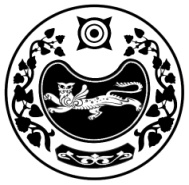 РЕСПУБЛИКА ХАКАСИЯТЕРРИТОРИАЛЬНАЯ 
ИЗБИРАТЕЛЬНАЯ  КОМИССИЯТАШТЫПСКОГО РАЙОНАХАКАС РЕСПУБЛИКАНЫAТАШТЫП АЙМАOЫНЫAОРЫНДАOЫNFБЫO КОМИССИЯЗЫХАКАС РЕСПУБЛИКАНЫAТАШТЫП АЙМАOЫНЫAОРЫНДАOЫNFБЫO КОМИССИЯЗЫПОСТАНОВЛЕНИЕПОСТАНОВЛЕНИЕПОСТАНОВЛЕНИЕ11  декабря  2019  года№ 190/789-4  с. Таштыпс. Таштыпс. Таштып Председатель комиссии       Т.В. Мальцева Секретарь комиссии Л.Р.Попова